VEER SURENDRA SAI UNIVERSITY OF TECHNOLOGY BURLA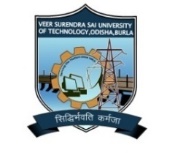 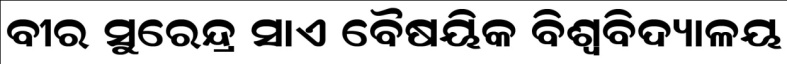 (A UGC Recognized State Government University by an Act of Assembly, Estd. -1956)P.O. Engineering College, Burla, Dist: Sambalpur, Odisha, (India) -768 018www.vssut.ac.in. e-mail: vc@vssut.ac.inAlumni Survey QuestionnairePart-ADo you have any opinion on design and improvement of curriculum?Part-B (for Bachelor’s degree)Please put a (√) in the box provided based on your opinion on how helpful your Bachelor’s degree has been in acquiring the below mentioned capabilities.PO: Program Outcomes; PSO: Program Specific OutcomesPart-C (for postgraduate degree)Please put a (√) in the box provided based on your opinion on how effective your postgraduate degree has been in acquiring the below mentioned capabilities. PO: Program Outcomes; PSO: Program Specific OutcomesYear of Graduation:Name:Gender:Mobile No:Email:DegreeBranch/SpecializationCurrent Domain of Work:Employed In (Central Govt./ State Govt. / PSU/Private etc)Which country are your located now?Name of the organization employed:#Program Outcomes (POs)/ Program Specific Outcomes (PSOs)0123PO1Knowledge of mathematics, science and engineering fundamentalsPO2Ability to identify, formulate, review research literature, and analyze complex engineering problemsPO3Ability to design solutions for complex engineering problems and design system components or processes that meet the specified needsPO4Design of experiments, analysis and interpretation of data, and synthesis of the information to provide valid conclusionsPO5Ability of modern engineering and IT tools usagePO6Apply knowledge to assess societal, health, safety, legal and cultural issues PO7Understand the impact of the professional engineering solutions on environment and  sustainable development.PO8Apply ethical principles and commit to professional ethics and responsibilities and norms of the engineering practice.PO9Function effectively as an individual, and as a member or leader in diverse teams, and in multidisciplinary settings.PO10Communication skills PO11Project management capability and financial knowledgePO12Recognize the need for and ability to engage in independent and life-long learningPSO1Please refer vssut.ac.in to know the PSO1 of your disciplinePSO2Please refer vssut.ac.in to know the PSO2 of your disciplinePSO3Please refer vssut.ac.in to know the PSO3 of your disciplineDateRegd. No.                                    Signature                  #Program Outcomes (POs)/ Program Specific Outcomes (PSOs)0123PO1An ability to independently carry out research/investigation and development work to solve practical problemsPO2An ability to write and present a substantial technical report/documentPO3An ability to demonstrate a degree of mastery over your discipline which is at a level higher than the requirements in the undergraduate program in the same discipline.PO4An ability to create, select, learn and apply appropriate techniques, resources, and modern engineering/science and IT tools, including prediction and modeling, to complex problems in your specialization with an understanding of the limitations.PO5An ability to understand of group dynamics, recognize opportunities and contribute positively to collaborative-multidisciplinary scientific research involving your specialization in order to achieve common goals.PO6Demonstrate a capacity for self-management and teamwork, decision-making based on open-mindedness, objectivity and rational analysis to further the learning of themselves as well as others.PSO1Please refer vssut.ac.in to know the PSO1 of your disciplinePSO2Please refer vssut.ac.in to know the PSO2 of your disciplineDateRegd. No.                                    Signature                  